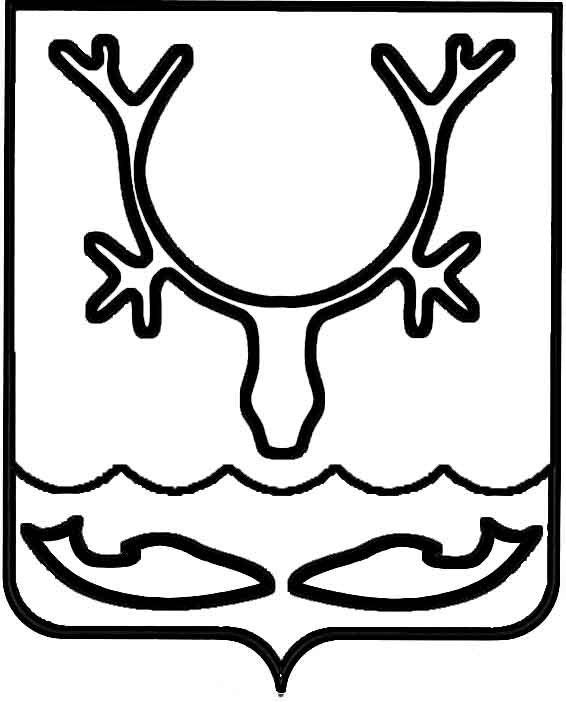 Администрация МО "Городской округ "Город Нарьян-Мар"ПОСТАНОВЛЕНИЕот “____” __________________ № ____________		г. Нарьян-МарОб окончании отопительного сезона               2016-2017 годовВ связи с установлением устойчивых положительных температур наружного воздуха, согласно представленной справке Объединённой гидрометеорологической станции Нарьян-Мар, руководствуясь Правилами предоставления коммунальных услуг, утверждёнными постановлением Правительства РФ от 06.05.2011 № 354, Администрация МО "Городской округ "Город Нарьян-Мар"П О С Т А Н О В Л Я Е Т:1.	Завершить отопительный сезон 2016-2017 годов на территории                                 МО "Городской округ "Город Нарьян-Мар" с 03 июля 2017 года.2.	Контроль за исполнением настоящего постановления возложить                            на помощника главы Администрации МО "Городской округ "Город Нарьян-Мар" А.Н.Бережного.3.	Настоящее постановление подлежит официальному опубликованию.2706.2017690Глава МО "Городской округ "Город Нарьян-Мар" О.О.Белак